東深井福祉会館/障害者福祉センターの予定2月～3月　　　　　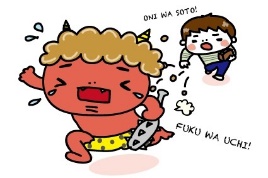 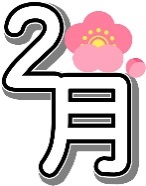 *主なイベントは流山市広報・福祉会館ホームページに掲載t 04.7155.3638/f 04.7153.3437日時イベント名内容所属2/1（水）、2/（水）、2/15（水）、2/22（水）10：00～12：00子どもの自閉症支援講座　入門自閉症は症状の軽い人を含めると100人に1人はいるといわれている障害です。自閉症について理解を深め、実践的な支援方法を学びませんか？募集は締め切りました。※なお、2/22はオープン講座ですので、どなたでもご参加いただけます。自閉症について、ご家族の方、ペアレントメンター、家族会の方からお話を伺います。先着100名。募集中。自主事業障害センター1F2/3（金）9：00～12：00シュガークラフトで作るバレンタインデコ粉砂糖で作られた手工芸品のシュガークラフトは、甘い香りで鑑賞者を優雅な気持ちにさせてくれます。今年はバレンタインに向けた作品を専門家が教えてくれます。参加費・材料代で1000円。募集は締め切りました。※お子様連れでのご参加は保育体制が取れませんのでご遠慮いただいております。ご了承下さい。自主事業2F　福祉会館2/6(月)＆3/6（月）13：30～15:00千寿の会如月&弥生午後のひとときに気軽な交流をする時間です。どの年齢層の方もご参加いただけ、お楽しみいただけます！2月はギター＆ボーカルユニットの「Izmi＆Michio」による演奏が、3月は流々亭山助さんのよる落語の披露があります。　費用～お茶代100円・要申込一週間前まで自主講座2F福祉会館2/13（月）&3/13（月）13：30～映画会2月『英国王のスピーチ』＆3月『道』2月はイギリス映画でアカデミー賞を受賞した「英国王のスピーチ」を、3月は人生の哀歓にせまるイタリア映画、「道」を上映いたします。映画終了後にお茶を飲みながら感想を話し合う時間もあります。お時間のある方はご一緒にどうぞ。無料・要申込自主講座2Ｆ福祉会館2/23(木)＆3/23（木）13:30～15:00ダンスセラピーダンスセラピーは習うダンスではなく体を動かす時間です。毎月第4木曜日午後、2階大広間にて受付は毎月1日～当日先着20名自主講座2Ｆ福祉会館2/22（水）～～3/6（月）申込受付期間障害者料理講座障害者手帳お持ちの方対象。送迎・申込み1週間前まで　3月は初石公民館です。メニューはあさりと春野菜のパスタ、キャベツと豆のサラダ、押し麦入りミネストローネ。￥50０以内　障害センター1F☆2/1～3/10申込受付期間平成29年度年間講座障害者福祉センター年間通して行われる障害者手帳をお持ちの方の各種講座や点訳ボランティア講座はこの期間に受け付けます。送迎は身体障がいの方を優先にいたします。身体障害者各種講座①機能回復訓練　作業療法・理学療法（月２回程度）　②音楽療法月２回程度　③言語訓練　月２回程度　④中途失明者の点字講座　毎週水曜日（個人指導）　障害者各種講座⑤手芸　月２回程度　⑥カラオケ　月２回程度①～③、⑤は送迎あり(その他の講座は要相談)点訳ボランティア養成講座　全36回点字の打ち方を学び、将来点訳奉仕員を目指す方を募集しています。H29年４月５日～H30年３月28日(水)13時～14時30分詳細は窓口やお電話でご確認下さい。障害センター１Ｆ4月以降実施の講座で1・2月申込みの講座4/14（金）説明会終了後受付手話奉仕員養成講座後期4/21（金）～11/17（金）全27回12：45～14：45初石公民館流山市在住・在勤・在学者で、将来手話奉仕員を目指したい方。※手話奉仕員前期を終了されている方のみが受講できます。※4/14（金）12：45～の説明会に出席いただいた方のみお申込みいただけます。（講座の場所も変わらず初石公民館です）※定員25名。受講希望者多数の場合は抽選とさせていただきます。障害センター1F